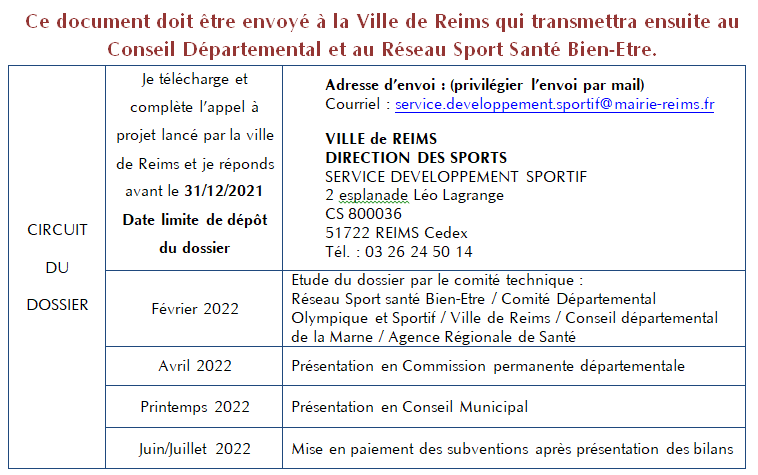 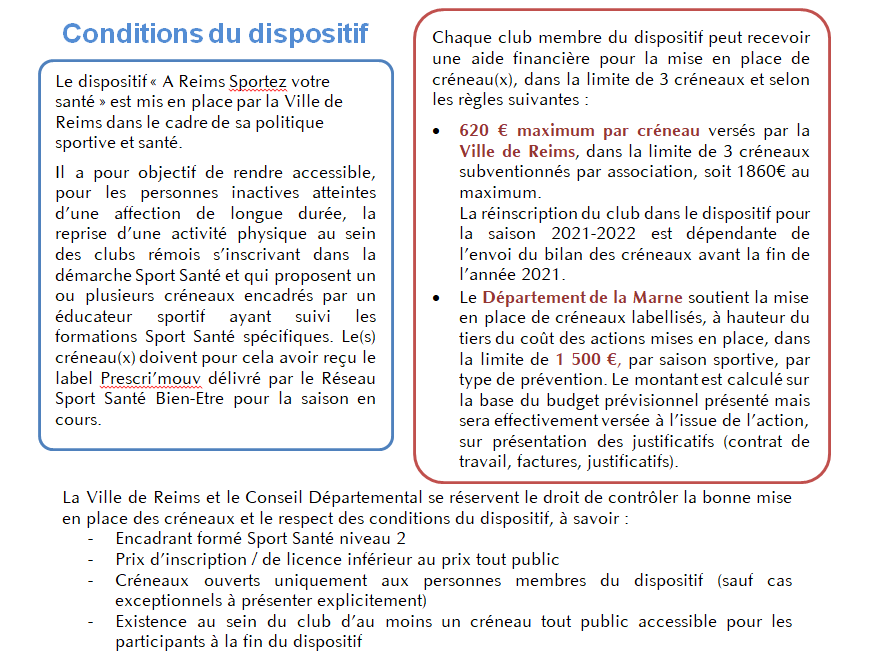 IDENTITE DE L’ASSOCIATIONIDENTIFICATION DE L’ENCADRANT SPORT SANTE (1)IDENTIFICATION DE L’ENCADRANT SPORT SANTE (2)IDENTIFICATION DE L’ENCADRANT SPORT SANTE (3)IDENTIFICATION DU CRENEAU D’ACTIVITE N°1IDENTIFICATION DU CRENEAU D’ACTIVITE N°2IDENTIFICATION DU CRENEAU D’ACTIVITE N°3IDENTIFICATION DES OBJECTIFSObjectif(s) du club de faire partie du réseau « A Reims Sportez votre santé ! »Objectifs opérationnelsBudget prévisionnel de l’actionLe total des charges doit être égal au total des produits.Evaluation du projetPour chaque action mise en place :Un compte rendu de l’action (action effective, réussie ? chiffres ? ….)Un budget réalisé (compte rendu financier) Doivent être transmis en fin de saison à la Ville de Reims qui centralisera les évaluations.Engagement Je soussigné(e),Président(e), représentant(e) légal(e) de l’associationS’engage à remettre à l’issue de la saison sportive, le compte rendu financier de l’action et la fiche d’évaluation de l’action.                     								Fait à                     , le Le Président(Signature électronique possible)Nom de l’AssociationDiscipline(s)Fédération d’affiliationCoordonnéesCoordonnéesCoordonnéesCoordonnéesCoordonnéesCoordonnéesAdresseCode PostalCommune et cedexTéléphoneTélécopieMobileCourrielSite InternetDonnées administrativesDonnées administratives numéro de déclaration au Journal Officiel (préciser) régime d’établissement APS (préciser le n°d’établissement) agrément sport (préciser le n°d’agrément) agrément jeunesse et éducation populaire     (préciser le n°d’agrément) autre (préciser)Données administrativesDonnées administratives numéro de déclaration au Journal Officiel (préciser) régime d’établissement APS (préciser le n°d’établissement) agrément sport (préciser le n°d’agrément) agrément jeunesse et éducation populaire     (préciser le n°d’agrément) autre (préciser)AssuranceAssurance assurance fédérale (préciser) :  Contrat particulierResponsable du projet sport santéResponsable du projet sport santéResponsable du projet sport santéResponsable du projet sport santéNomPrénomStatutAdresse Code postal Commune et cedex Téléphone   CourrielNomPrénom Adresse  Code postal  Commune et cedex Téléphone    CourrielStatut de l’encadrant Statut de l’encadrant Statut de l’encadrant animateur rémunéréanimateur bénévoleautre (préciser) : Si intervenant professionnel, carte professionnelle :              Oui              NonSi intervenant professionnel, carte professionnelle :              Oui              NonSi intervenant professionnel, carte professionnelle :              Oui              NonFormation de l’encadrant Formation de l’encadrant Formation de l’encadrant Formation de l’encadrant  diplôme(s) universitaire(s) (préciser) diplôme(s) d’état, préciser la nature, le degré et la spécialité  (préciser) diplôme(s) fédéral(aux) (préciser) formation(s) diplômante(s) (préciser) formation Sport Santé du Mouvement Sportif   formation Sport Santé du Mouvement Sportif   NIVEAU 1 NIVEAU 2Formation fédérale sport santé(cf. arrêté ministériel du 8/11/2018)Formation fédérale sport santé(cf. arrêté ministériel du 8/11/2018)Précisez la discipline : Précisez la discipline :  autre formation :  autre formation : Nom et type d’assurance couvrant votre activité d’encadrement Structures dans lesquelles vous exercez une autre activité en relation avec le sport santéStructures dans lesquelles vous exercez une autre activité en relation avec le sport santéStructures dans lesquelles vous exercez une autre activité en relation avec le sport santéStructures dans lesquelles vous exercez une autre activité en relation avec le sport santéNom de l’associationCommuneCourrielNom personne ressourceNomPrénom Adresse  Code postal  Commune et cedex Téléphone    CourrielStatut de l’encadrant Statut de l’encadrant Statut de l’encadrant animateur rémunéréanimateur bénévoleautre (préciser) : Si intervenant professionnel, carte professionnelle :              Oui              NonSi intervenant professionnel, carte professionnelle :              Oui              NonSi intervenant professionnel, carte professionnelle :              Oui              NonFormation de l’encadrant Formation de l’encadrant Formation de l’encadrant Formation de l’encadrant  diplôme(s) universitaire(s) (préciser) diplôme(s) d’état, préciser la nature, le degré et la spécialité  (préciser) diplôme(s) fédéral(aux) (préciser) formation(s) diplômante(s) (préciser) formation Sport Santé du Mouvement Sportif   formation Sport Santé du Mouvement Sportif   NIVEAU 1 NIVEAU 2Formation fédérale sport santé(cf. arrêté ministériel du 8/11/2018)Formation fédérale sport santé(cf. arrêté ministériel du 8/11/2018)Précisez la discipline : Précisez la discipline :  autre formation :  autre formation : Nom et type d’assurance couvrant votre activité d’encadrement Structures dans lesquelles vous exercez une autre activité en relation avec le sport santéStructures dans lesquelles vous exercez une autre activité en relation avec le sport santéStructures dans lesquelles vous exercez une autre activité en relation avec le sport santéStructures dans lesquelles vous exercez une autre activité en relation avec le sport santéNom de l’associationCommuneCourrielNom personne ressourceNomPrénom Adresse  Code postal  Commune et cedex Téléphone    CourrielStatut de l’encadrant Statut de l’encadrant Statut de l’encadrant animateur rémunéréanimateur bénévoleautre (préciser) : Si intervenant professionnel, carte professionnelle :              Oui              NonSi intervenant professionnel, carte professionnelle :              Oui              NonSi intervenant professionnel, carte professionnelle :              Oui              NonFormation de l’encadrant Formation de l’encadrant Formation de l’encadrant Formation de l’encadrant  diplôme(s) universitaire(s) (préciser) diplôme(s) d’état, préciser la nature, le degré et la spécialité  (préciser) diplôme(s) fédéral(aux) (préciser) formation(s) diplômante(s) (préciser) formation Sport Santé du Mouvement Sportif   formation Sport Santé du Mouvement Sportif   NIVEAU 1 NIVEAU 2Formation fédérale sport santé(cf. arrêté ministériel du 8/11/2018)Formation fédérale sport santé(cf. arrêté ministériel du 8/11/2018)Précisez la discipline : Précisez la discipline :  autre formation :  autre formation : Nom et type d’assurance couvrant votre activité d’encadrement Structures dans lesquelles vous exercez une autre activité en relation avec le sport santéStructures dans lesquelles vous exercez une autre activité en relation avec le sport santéStructures dans lesquelles vous exercez une autre activité en relation avec le sport santéStructures dans lesquelles vous exercez une autre activité en relation avec le sport santéNom de l’associationCommuneCourrielNom personne ressourceNom de l’activité Type de prévention TertiaireObjectifs / pathologies Obésité, surpoids majeur Diabète Cancer – précisez si créneau spécifique à un cancer en particulier :  (sein, colorectal, prostate) Maladie coronaire stabilisée Artérite des membres inférieurs BPCO (bronchopneumopathie chronique obstructive) Autre (préciser) : Informations générales sur le créneauInformations générales sur le créneauInformations générales sur le créneauInformations générales sur le créneauJour de pratiqueCréneau horaireLieu de pratique(adresse)Nombre maximum de pratiquants pouvant être accueillisTarif adhésion à l’année sport santé€Tarif licence normale à titre indicatif€Public bénéficiairePublic bénéficiairePublic bénéficiaireAgeSi public 55 ans et plusSi public handicapé Petit enfance (-6 ans)       Enfants (6-13 ans) Adolescents (14-18 ans)  Adultes (19-55 ans) Sénior (55-80 ans)      Grand âge (80 ans et plus) Perte d’autonomie Perdition sociale Autre (préciser) :  Moteur    Visuel Auditif    MentalDescription d’une séance typeExemple d’exercice(s) adapté(s) proposé(s)Adaptations prévues en cas de contraintes liées à l’épidémie de COVID-19 (dispositions sanitaires, séances en visio, changement de lieu etc.)Nom de l’activité Type de prévention TertiaireObjectifs / pathologies Obésité, surpoids majeur Diabète Cancer – précisez si créneau spécifique à un cancer en particulier :  (sein, colorectal, prostate) Maladie coronaire stabilisée Artérite des membres inférieurs BPCO (bronchopneumopathie chronique obstructive) Autre (préciser) :Informations générales sur le créneauInformations générales sur le créneauInformations générales sur le créneauInformations générales sur le créneauJour de pratiqueCréneau horaireLieu de pratique(adresse)Nombre maximum de pratiquants pouvant être accueillisTarif adhésion à l’année sport santé€Tarif licence normale à titre indicatif€Public bénéficiairePublic bénéficiairePublic bénéficiaireAgeSi public 55 ans et plusSi public handicapé Petit enfance (-6 ans)       Enfants (6-13 ans) Adolescents (14-18 ans)  Adultes (19-55 ans) Sénior (55-80 ans)      Grand âge (80 ans et plus) Perte d’autonomie Perdition sociale Autre (préciser) :  Moteur    Visuel Auditif    MentalDescription d’une séance typeExemple d’exercice(s) adapté(s) proposé(s)Adaptations prévues en cas de contraintes liées à l’épidémie de COVID-19 (dispositions sanitaires, séances en visio, changement de lieu etc.)Nom de l’activité Type de prévention TertiaireObjectifs / pathologies Obésité, surpoids majeur Diabète Cancer – précisez si créneau spécifique à un cancer en particulier :       (sein, colorectal, prostate) Maladie coronaire stabilisée Artérite des membres inférieurs BPCO (bronchopneumopathie chronique obstructive) Autre (préciser) :: Informations générales sur le créneauInformations générales sur le créneauInformations générales sur le créneauInformations générales sur le créneauJour de pratiqueCréneau horaireLieu de pratique(adresse)Nombre maximum de pratiquants pouvant être accueillisTarif adhésion à l’année sport santé€Tarif licence normale à titre indicatif€Public bénéficiairePublic bénéficiairePublic bénéficiaireAgeSi public 55 ans et plusSi public handicapé Petit enfance (-6 ans)       Enfants (6-13 ans) Adolescents (14-18 ans)  Adultes (19-55 ans) Sénior (55-80 ans)      Grand âge (80 ans et plus) Perte d’autonomie Perdition sociale Autre (préciser) :  Moteur    Visuel Auditif    MentalDescription d’une séance typeExemple d’exercice(s) adapté(s) proposé(s)Adaptations prévues en cas de contraintes liées à l’épidémie de COVID-19 (dispositions sanitaires, séances en visio, changement de lieu etc.)Matériel nécessaire à l’adaptation de la pratiqueCoûtI - CHARGES directes affectées à l’actionI - CHARGES directes affectées à l’actionI - PRODUITS directs affectées à l’actionI - PRODUITS directs affectées à l’action60 – ACHATS70 – RÉMUN. DES SERVICESFournitures d’ateliers ou d’activitésParticipation des usagersEau, gaz, électricitéPrestations de services CNAFFournitures d’entretien et de bureauAutres (préciser)Autres prestations de services (préciser)61 - SERVICES EXTERNES 74 - SUBVENTIONSSous-traitance générale ÉtatFormation des bénévoles Région Grand EstLocations Département Marne Travaux d’entretien et de réparationPrimes d’assurancesDocumentation/études et recherchesVille de ReimsAutres (préciser) Autres Communes (préciser)62 - AUTRES SERVICES EXTERNESTransports d’activités et d’animationsMissions et réceptionsOrganismes sociaux :Frais postaux – téléphoneCaisse d’Allocations FamilialesAutres (préciser)Caisse des Dépôts et Consignations63 - IMPÔTS ET TAXESUnion européenneTaxes sur les salairesAutres impôts et taxesAutres (préciser) 64 - FRAIS DE PERSONNELAutres ades, dons ou subventions Salaires brutsCharges sociales de l'employeurAutres (préciser65 - AUTRES CHARGES DE GESTION COURANTE75 - AUTRES PRODUITS DE GESTION COURANTE66 CHARGES FINANCIÈRES76 - PRODUITS FINANCIERS67 - CHARGES EXCEPTIONNELLES77 - PRODUITS EXCEPTIONNELS68 – DOTATIONS AUX AMORTISSEMENTS78 - REPRISES S/ AMORT.ET PROVISIONSII - CHARGES indirectes affectées à l’actionII - CHARGES indirectes affectées à l’actionPRODUITS indirects affectés à l’actionPRODUITS indirects affectés à l’actionCharges fixes de fonctionnementFrais financiersAutresTOTAL DES CHARGESTOTAL DES PRODUITS86 – Emploi des contributions volontaires en nature87 – Contribution volontaire en natureSecours en natureBénévolatMise à disposition gratuite de biens et de prestationsPrestations en natureValorisation du personnel bénévoleDons en natureTOTALTOTAL